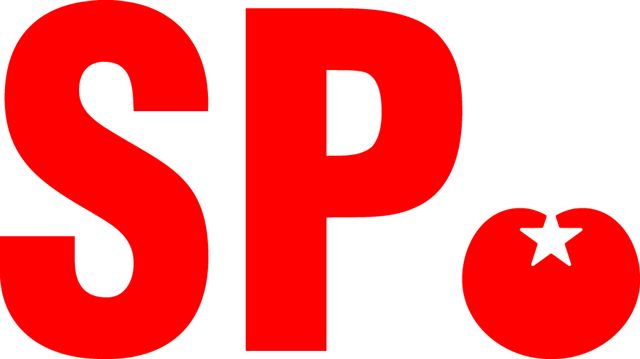 Den Haag 28 januari 2014Aan: De voorzitter van de gemeenteraad van Den HaagSpui 70 BT Den HaagOnderwerp: Spuiforum promotourTerwijl de verkiezingstijd is aangebroken, is het college druk bezig met een promotietour voor het Spuiforum. Dit terwijl driekwart van de Hagenaars al duidelijk heeft laten weten niks te zien in het dure Spuiforum. De SP-fractie heeft hier een aantal vragen over. Hoeveel heeft de Spuiforum promotour tot op heden gekost?Hoeveel bijeenkomsten is het college voornemens nog te organiseren? En welke kosten zijn hiervoor begroot? Is het college van mening dat het aan politieke partijen zelf is, om campagne te voeren voor of tegen het Spuiforum? Zo nee, waarom niet? Is het college van mening dat het, gezien de naderende verkiezingen, onverstandig is om zo openlijk campagne te voeren voor een project dat bij deze verkiezingen een belangrijke rol speelt? Zo ja, wat gaat u hieraan doen? Zo nee, waarom niet? Is het college bereid per heden de promotour te beëindigen? Zo nee, waarom niet? Bart van KentSP fractie